失业保险金培训项目工作指南通告全体员工：失业保险金培训项目工作指南第一版已完成，并于三月二十二日正式对外公布。为方便全体员工对失业保险金培训项目进行了解、熟悉，下面就失业保险金项目概况、工作指南、工作要点、注意事项、附件的事项通告如下：失业保险金项目概况：（一）失业保险金制度介绍；（二）成都市失业保险金领取流程；（三）失保金项目介绍：工作概况、工作要点、培训对象、学员来源、行业概况、政策依据。工作指南：（一）工作流程；（二）准备工作：资质准备、师资准备、场地准备、设备设施网络准备、推广工作准备；（三）运营工作：培训审批、开班准备、开班流程、课堂管理、毕业考试、补贴资料申报及回款。工作要点及注意事项。附件：附件1失业保险核发通知书；附件2场地租赁协议模板；附件3“成都市就业管理服务局定点就业培训机构采购项目”投标要求。三月二十一日项目运营中心魏朝辉完成撰写《失业保险金培训项目工作指南》，后附《失业保险金培训项目工作指南》文件，有关问题请咨询解决。特此通告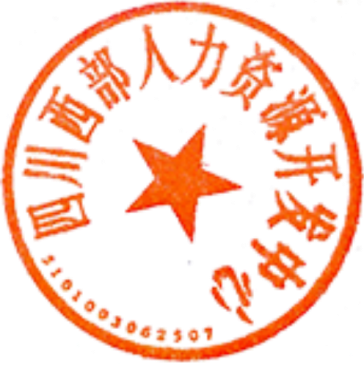                            四川西部人力资源开发中心2019年3月22日